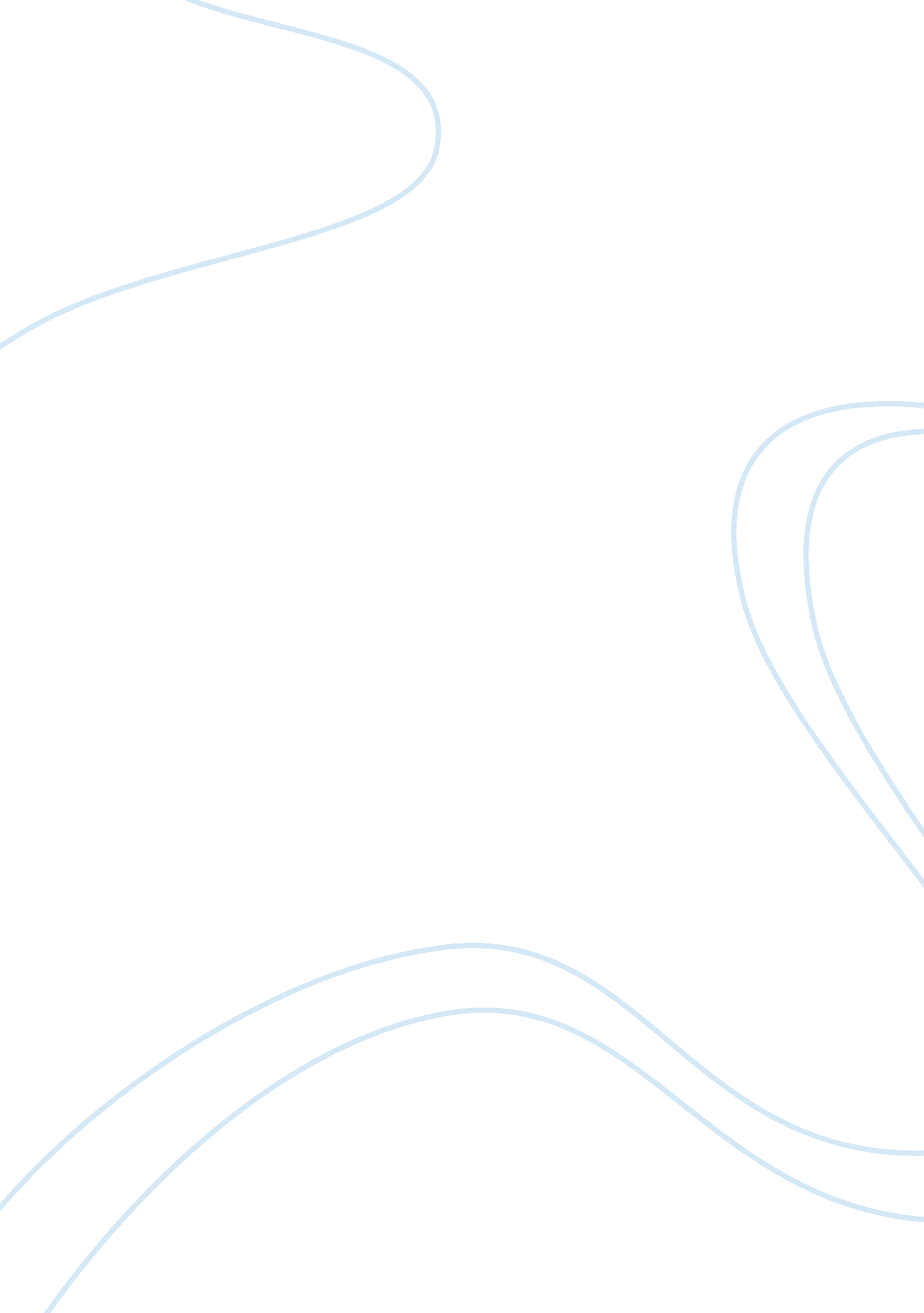 Native science perspectiveSociology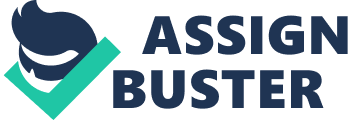 The learning system has its composition that includes learning directly, meditating, and rethinking. Facilitating is a major responsibility of teachers. There is another group of people that contribute by offering guidance and enhancing learning. These are the elders (Osburn-Bigfeather et al, 2004). 
Exploration of a person’s mind is the onset of practicing native science. There has to be a close connection between the mind and the heart as this facilitates effective learning. Native science perspective tries to explain the complex connection that exists between humans and the surrounding. This must be a healthy relationship in the sense that both have to tolerate each other with the aim of having a good future. The science perspective intends to show the importance of seeking knowledge appropriately so that diversity and humans never collide. The community has a role to play in educating the people on ways to live with harmony and spirituality. This is done through community-based learning whereby the society's beliefs and practices are the strongholds in learning. Thus, individuals are empowered giving the best reasoning they can offer. 
Education as the basis for the transmission of culture 
Through education, people intend to learn more about their culture and of others. However, there is a point whereby culture is ruined through the introduction of modern language. People need to practice their indigenous culture to learn it. By communicating through the native language, the community can understand the essence and importance of their culture. There has to be the presence of consistent terms and legislation at the time when the beliefs and practices of aboriginal ideas in classes. Understanding one's culture requires one to live it. This means that this will bring a clear understanding of people’s current, previous, and future situations. This means that education is a process that needs to be undertaken step by step (Spindler, 1997). 
Education becomes the basis of culture transmission through the process of communication. Covering peoples’ encounters is of importance to cultural survival and people’s political integrity. Tribal knowledge legacy is well delivered through the languages since they are a basic and strong form of understanding. The elders pass this education to the community. Through interaction, people are taught of the several ways in which they have to keep their culture intact. However, studying a culture has its challenges since there may be a lack of sufficient learning materials. This means that it becomes hard to learn the practices and beliefs. Sharing of languages and ideas is part of learning a culture since it gives a green light to the rest of the globe what a particular culture entails. 